The Heroe’s Journey Self-Editing Check ListCheck you essay for the words “I,” “You,” and “essay” Unless these words are in a quotation, remove them!Check for all contractions that aren’t are not part of a quote, and remove them! (it’s = it is didn’t = did not)Check for “big,” “small,” “a lot,” “good,” and “bad.” Again, if they are not part of a quote, remove them!In all 4 paragraphs:Highlight the fist word of every sentence in red.Highlight your topic sentences and concluding sentences in yellow.For Body 1 ONLY:Highlight your “set up quote” sentences in purple.Highlight your quote integrations in blue in body 1Highlight your quotes in green Highlight your Quote explanation sentence in deep purpleFor Body 2 ONLY:Highlight your comparison sentence in teal in body 2Check to see if your punctuated each sentence with your quotes correctly. Check that your parenthetical documentations are correct.Mrs. Dudek reminded us over and over “each quote needs an integration” (Dudek 111). Highlight your explanation sentence in blue.Underline your transition words. You should have 4 in each body paragraph and in your concluding paragraph.Count your paragraphs, and be sure you have four and each is indented 5 five spacesCheck that you spelled out the numbers in your sentences that are less than 100 one hundred.Check your commas and punctuation. Make any corrections that may be needed.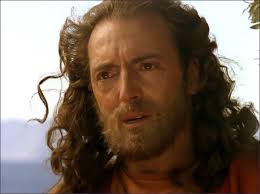 NTSSWTSW =No Two Sentences Start With The Same Word in the same paragraph. Since you used transition words, this should not be much of a problem.Presentation: Double spaces, Times New Roman 12 point font in MLA style, including 1inch margins, an essay title centered at the top, header, and a heading (aligned right) with your name, Mrs. Dudek, class title and period, then date (Day month year). 10 pts.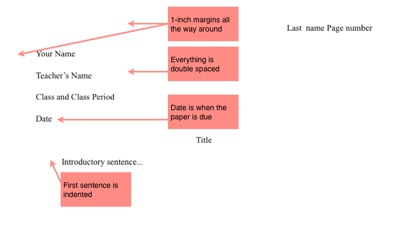 